ИНСТРУКЦИЯ ДЛЯ ПОЛУЧЕНИЯ ГРАЖДАНАМИ QR-КОДА ПЕРЕБОЛЕВШЕГО КОРОНАВИРУСОМДля получения QR-кода необходимо иметь подтвержденную учетную запись на портале государственных услуг. Заходим на сайт Госуслуги и вводим пароль от личного кабинета. Найти QR-код переболевшего на госуслугах можно двумя способами.Способ 1. На главной странице сайта госуслуг перейти в раздел «Все сервисы по коронавирусу». Далее нажать на ссылу «Сертификат переболевшего». На открывшейся странице будет сертификат и штрих-код для сканирования. Способ 2. В строке поиска написать фразу «сертификат переболевшего» и нажать на поиск.ИНСТРУКЦИЯ ДЛЯ ПОЛУЧЕНИЯ ГРАЖДАНАМИQR-КОДА ПОСЛЕ ВАКЦИНАЦИИДля получения электронного документа о прохождении вакцинации необходимо иметь подтвержденную учетную запись на портале государственных услуг. Для пользователей с упрощенной регистрацией услуга недоступна.После второй прививки нужно обязательно указать врачу, что необходимо получить электронный сертификат через портал госуслуг. Доктор обязан передать данные в государственный реестр.Шаг 1 – Авторизация на сайтеЗаходим на сайт Госуслуги и вводим пароль от личного кабинета.Шаг 2 – Поиск услугиВ форме поиска вводим «Вакцинация от COVID-19» и переходим на страницу с результатом.Шаг 3 – Выбор услугиНа странице результата поиска выбираем услугу «Дневник самонаблюдений и сертификат вакцинации COVID-19».Шаг 4 – Получение сертификатаНа открывшейся странице будет доступен дневник самонаблюдения и электронный сертификат, который можно скачать в формате PDF.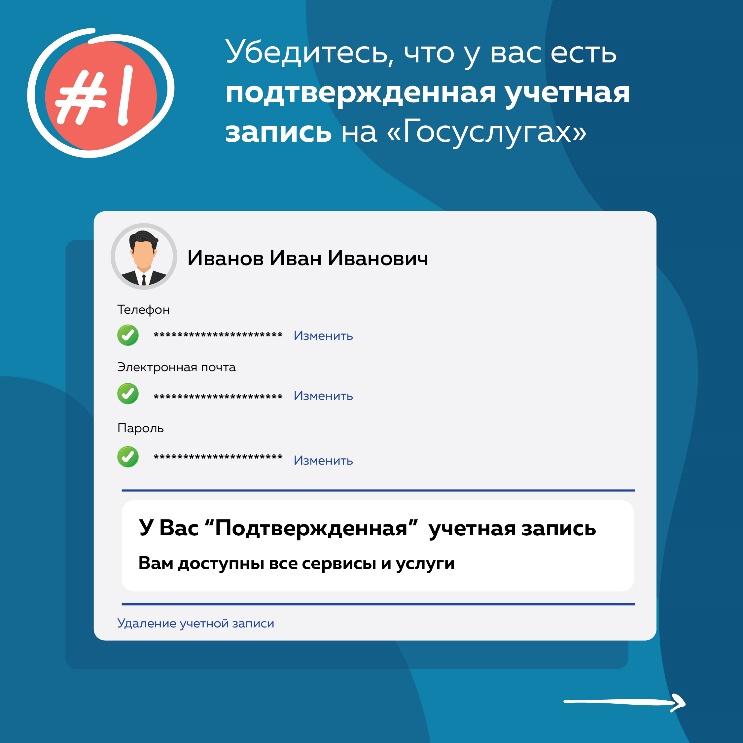 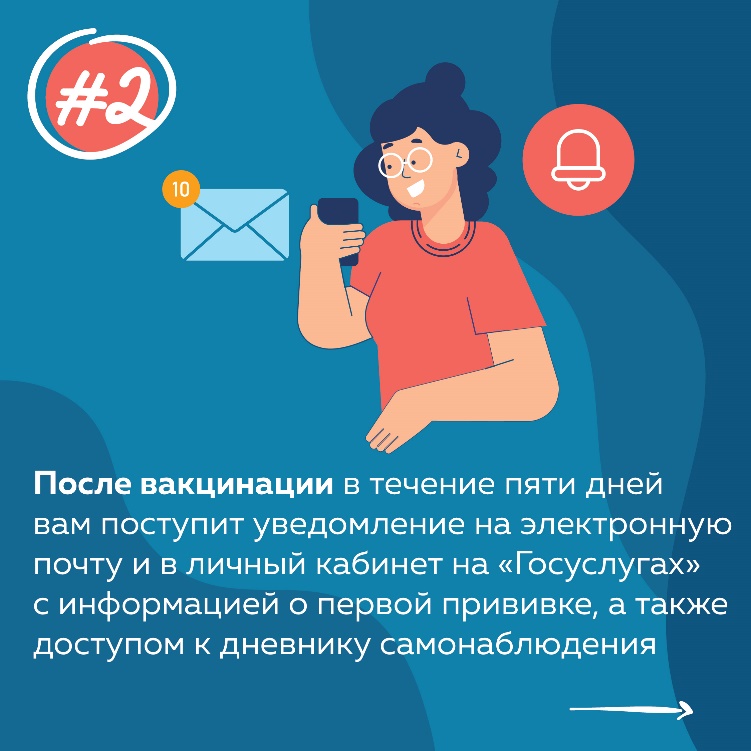 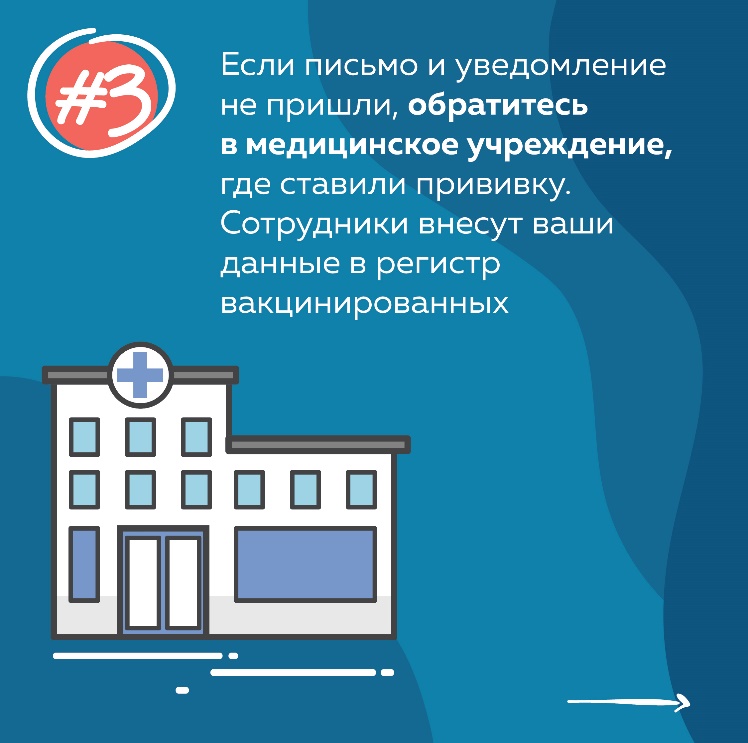 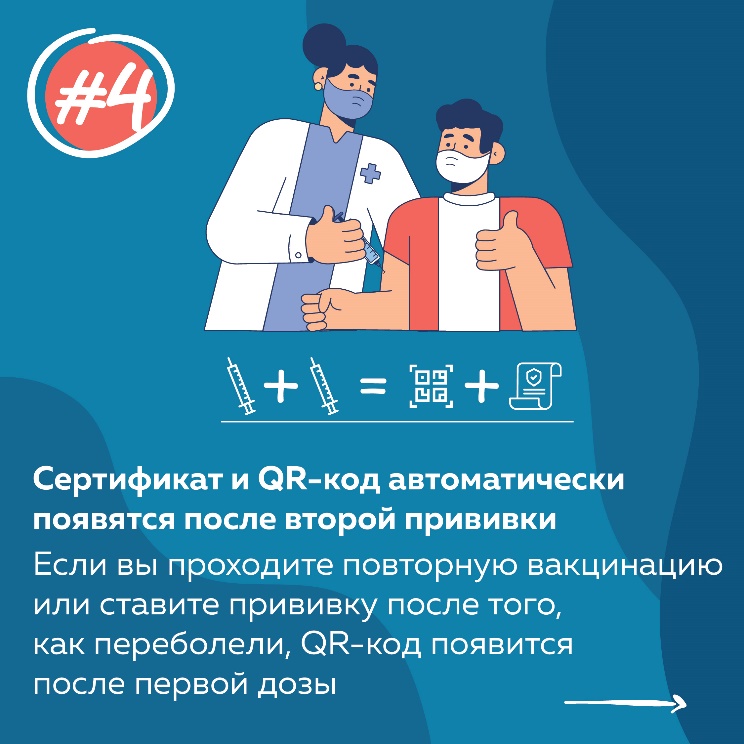 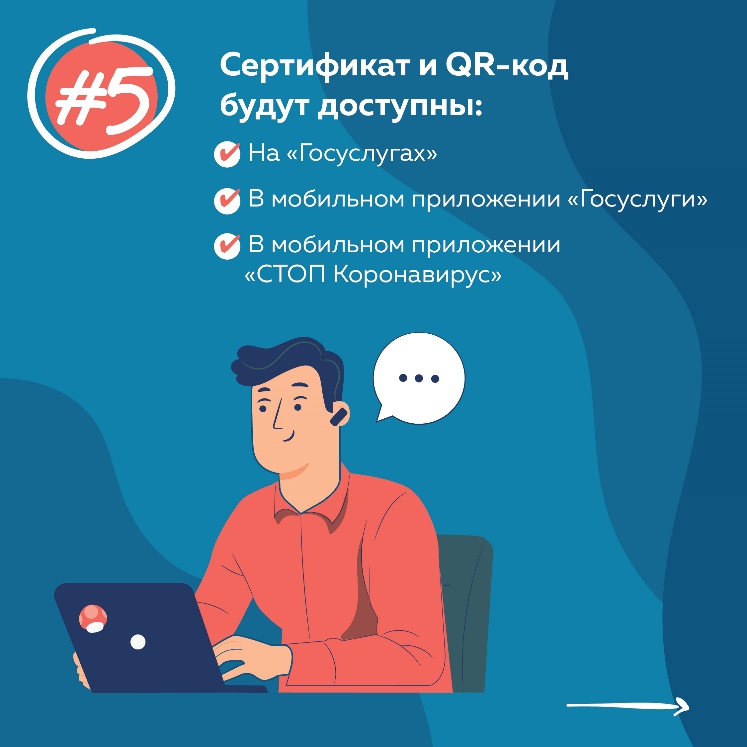 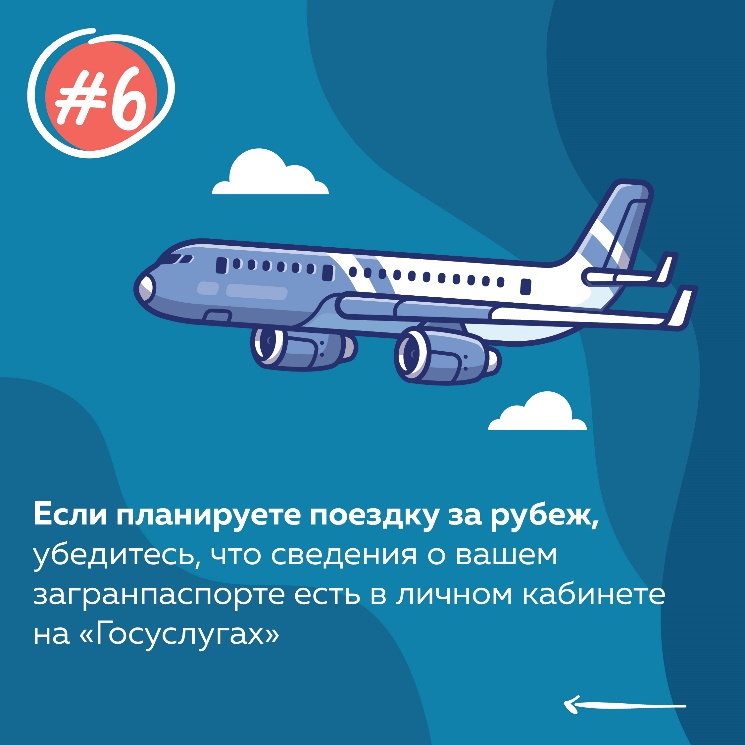 